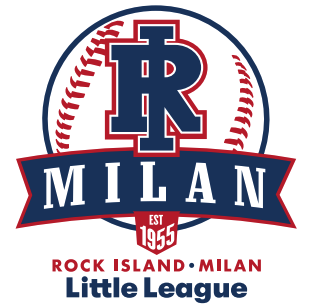 2024 PLAYER REGISTRATION FORM Player Information (Please print)Name:				 First	Last	Birth date Address			Gender 	 City/State/Zip		 School Attended __________________________________________ Last year’s coach ___________________________ Do you have your own helmet? ______________________________ Requested Jersey # _________________________ Member of Jr. Rocks?  Yes_____   No_____        Scholarship Needed?   Yes_____   No_____                 Volunteering: Please check all areas of interest:Board Member   Coach/Assist 	Umpire      Concession 	    Maintenance 	       League Sponsor League Use Only:IMPORTANT NOTES:If you cannot attend a registration, mail form and fees to: RIMLL PO Box 904 Milan, IL 61264Make checks payable to RIMLL (Rock Island Milan Little League).Multi-child discount: Fee reduced by $20 for each additional sibling within the family.A player may play up into the next league but cannot play below his/her age level (skills Assessment required to play up).All Star player tryouts will be May 11, 2024.Registration closes March 23, 2024.Parent #1 Information:Name:				 First	Last	OccupationAddress		City/State/Zip		Home Phone		Cell Phone	Email		Parent #2 Information:Name:				 First	Last	OccupationAddress		City/State/Zip		Home Phone		Cell Phone	Email		I/We, the parents/guardians of the above-named candidate for a position on a Little League team, hereby give my/our approval to participate in any and all Little League activities, including transportation to and from the activities.I/We know that participation in baseball or softball may result in serious injuries and protective equipment does not prevent all injuries to players, and do hereby waive, release, absolve, indemnify, and agree to hold harmless the local Little League, Little League Baseball, Incorporated, the organizers, sponsors, supervisors, participants, and persons transporting my/our child to and from activities from any claim arising out of any injury to my/our child whether the result of negligence or for any other cause.I/We agree to return all equipment issued to my/our child/team in as good conditions as when received except for normal wear and tear.I/We understand that our child (candidate) may be chosen at any time to play on a Major Division team, if he or she is of the correct age for such division as determined by the local league and Little League Baseball. Declining to move up to such Major Division team will result in forfeiture of eligibility for the Major Division for the current season and may be subject to further restrictions by the local league.I/We agree to provide proof of legal residence (as defined by Little League Baseball, Incorporated) and age. I/We understand that our child (candidate) must be eligible under the residence and age regulations of Little League Baseball, Incorporated, to participate in this Local League, and that if any controversy arises regarding residence and/or age, the decision of the Charter Committee in Williamsport shall be final and binding. I/We further understand that if any participant on a Little League team does not qualify for participation in the league based on residence (as defined by Little League Baseball, Incorporated) and/or age, such participant and/or team on which he/she participates be found ineligible, and forfeit(s) and/or suspension of Tournament privileges may be decreed by action of the Charter Committee or Tournament Committee.I/We will furnish a certified birth certificate of the above-named candidate to League Officials. ®The RIMLL does take pictures of the activities, practices, games and participants during the normal course of the season, as well as any function pertaining to RIMLL, I/We agree to allow the RIMLL or its agents to take pictures and use them for publicity, in flyers, on their website, and/or on their Facebook page.I/We understand that there is an $50.00 charge for 10 Pancake Breakfast tickets at the time of registration. I/we get to keep the funds collected from the initial sale of those 10 tickets once sold. For example, if you sell all 10 tickets, you recoup your initial $50 charge and you earn an additional $50. You can sell as many or as little tickets as you’d like.Signature 	Date		Rock Island-Milan Little League | PO Box 904, Milan, IL 61264	President: Kirk McKnight 563.320.0104 | Rockisland.milan.littleleague@gmail.com	RIMLL.org | www.facebook.com/TheRockIslandMilanLittleLeague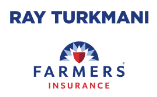 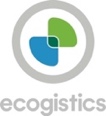 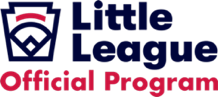 Circle your shirt sizeYouth SmallYouth MediumYouth LargeAdult SmallCircle your shirt sizeAdult MediumAdult LargeAdult XLAdult XXLTee BallAges 4-6$50 per playeroRIMLL Board Member reviewed:RIMLL Board Member reviewed:Coach PitchAges 6-8$115 per playeroBirth Certificate: yes o no oProof of Residency:  yes o no oMinorsAges 9-10$150 per playeroMedical Release:  yes o no oMedical Release:  yes o no oWaiver needed? yes o no oMajorsAges 11-12$150 per playeroLeague age:League age:Coach requested:JuniorsAges 13-14$170 per playeroLevel Assigned:Level Assigned:Hat Issued: yes o no oSeniorsAges 15-16$170 per playeroPancake Breakfast tickets issued:Pancake Breakfast tickets issued: yes o no oPancake Breakfast TicketsPancake Breakfast Tickets$50 per player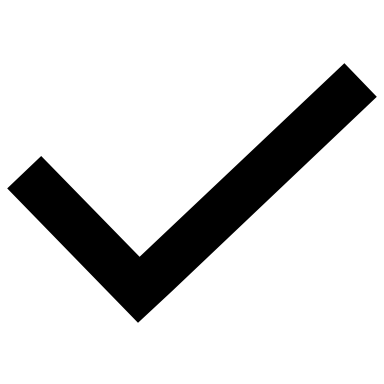 Pancake Breakfast ticket #s:Pancake Breakfast ticket #s:___________ - ___________